PENGARUH KUALITAS PELAYANAN TERHADAPKEPUASAN PELANGGAN DITOKO VELG BAN TKB GROUP INDONESIA MEDANSKRIPSIDiajukan Guna Memenuhi PersyaratanMemperoleh Gelar Sarjana Manajemen Program Studi Manajemen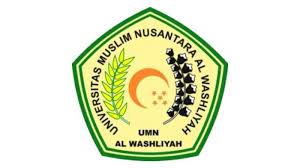 OLEH :ISNAINI PUTRI RANGKUTI 173114151PROGRAM STUDI MANAJEMEN FAKULTAS EKONOMIUNIVERSITAS MUSLIM NUSANTARA AL WASHLIYAH MEDAN2021